山东广运达拍卖有限公司拍卖文件项目名称：机动车拍卖项目编号：SGP 202326拍卖方式：网络增价拍卖                                  二〇二三年十二月二十七日目   录一、拍卖公告	2二、竞买须知	3三、 拍卖规则	6四、特别规定	8五、拍卖会纪律	9六、 拍卖会程序	10七、其他事项	11八、竞买人确认	12附件1拍卖成交确认书（样本）	13附件2竞买协议（样表）	14附件3 提车承诺书	16一、拍 卖 公 告山广拍[2023]26号受委托，兹定于2024年1月5日上午10:00，在山东广运达拍卖平台（www.gydpm.com），采用增价拍卖方式，现状拍卖下列标的：（注：本次拍卖成交车辆须于2024年1月20日前办理转让登记或转籍完毕）有意竞买者自行到本公司网站（www.gydpm.com）下载阅读本次拍卖文件，并将竞买保证金(5000元/辆，多竞多交，竞买不成者，于拍卖会后5个工作日内退还)汇入以下账户，户名： 山东广运达拍卖有限公司,开户行：日照银行青岛黄岛支行，账号：810200601421006414（仅接受网上转账），于2024年1月4日16:00前联系我公司办理竞买登记。展示时间: 2024年1月3-4日展示地点：青岛市黄岛区兴港路33号灵山岛管委院内楼后停车场，现场踏勘须提前预约    公司地址：青岛市黄岛区凤凰山路299号麟瑞商务广场2412联系方式：邢经理13792896381  山东广运达拍卖有限公司  2023年12月27日二、竞买须知1、竞买人应于拍卖会前自行到本公司网站（www.gydpm.com）下载并认真阅读本拍卖文件，一旦办妥竞买登记手续即表明知晓、认同、遵守并接受本拍卖文件的要求和条款。2、竞买人务必到拍卖标的现场对标的作全面、准确的了解，一经签署竞买协议，即表明竞买人接受标的的一切现状（包括瑕疵），本公司不承担瑕疵担保责任。3、本次拍卖采用网络拍卖，拍卖网址：www.gydpm.com，竞买人须自备电脑，并保证网络畅通。4、竞买资格及要求(1)、参加竞买对象：中华人民共和国境内外公民、法人或其他组织均可报名参加竞买（法律、法规另有规定的除外）。不接受联合竞买。(2)、竞买人应提供的资料：自然人：提供有效身份证件原件及复印件；法人或其他组织：提供法人营业执照或其他组织证件副本原件及复印件、法定代表人有效身份证明原件及复印件；代理人：委托他人办理的，须提供授权委托书、代理人有效身份证明原件及复印件。5、竞买登记    有意竞买者将竞买保证金(5000元/辆，多竞多交，竞买不成者，于拍卖会后5个工作日内退还)汇入以下账户，户名：山东广运达拍卖有限公司，开户行：日照银行青岛黄岛支行，账号：810200601421006414（仅接受网上转账）；有意竞买者须在2024年1月4日下午16:00前联系拍卖人办理竞买登记，按拍卖人要求签署竞买协议及拍卖文件，并提供相关竞买资料。联系方式——邢经理13792896381我公司将根据资质审核及保证金到账情况分配竞买账号并给出登录密码（竞买账号及密码将按竞买协议中留存的手机号以短信或微信形式发送给竞买人）。注意：账号及登陆密码具有唯一性，由本人负责保管，如出现账号及密码遗失或泄露，出现被他人盗用或耽误拍卖的情况，一切责任均由竞买人承担。6、资格审查我公司负责对潜在竞买人进行资格审查。按时足额缴纳竞买保证金并通过资质审核的，方可取得竞买资格。经审查，有下列情形之一的，为无效报名：(1)报名人不具备竞买资格的；(2)未按规定足额缴纳竞买保证金的；(3)提供的资料不齐全或不符合规定的；(4)委托他人代理的，其委托文件不齐全或不符合规定的；(5)二年内有串标、围标等不良行为记录的；(6)二年内有拒绝在成交确认书上签字或不按时缴清成交款等不诚信记录的；(7)法律法规规定的其他情形。 7、竞买人应于开拍前30分钟登录网络拍卖界面，并保证网络畅通。8、山东广运达拍卖在实施服务时如因不可抗力而不能履行服务承诺时，山东广运达拍卖免责；通过网络拍卖平台进行网络拍卖的竞买人，承诺对可能发生的系统故障有充分应对准备，对于拍卖过程中因发生网络故障（或其他原因）而造成竞买人账号无法正常使用时，拍卖人不承担任何责任；9、拍卖车辆的质量和规格型号以现场实物展示为准。拍卖人及其工作人员提供的评估报告、车况介绍等仅作参考，拍卖人对拍卖车辆的品质、瑕疵不作担保，竞买人应在预展时自行勘察并对自己的参拍行为负责。因转让登记（转籍）需要，如本次拍卖成交车辆需维修、变更车架号码或发动机号码、补齐车辆缺失部件、加装部件需拆卸、变更车身颜色、涂改车身标识，以及因标的逾期未检验、交强险过期等情成交后由买受人负责处理，所产生扣分、罚款、缴纳保险、审车等，由买受人承担相应费用，拍卖人、委托人配合协助办理。经相关手续、车辆恢复程序后，车辆依旧不能转让登记或转籍的，不能做退车处理，且不承担买受人因本次拍卖所产生的其他费用和损失。出现此类情况的，买受人可以提请拍卖人协调委托人出具报废手续，对该成交车辆办理报废，报废所得归买受人所有。10、拍卖人对车辆排放标准不做承诺，因各地的落档政策和排放限制标准不同，需办理车辆转籍的竞买人，请先行了解您当地的落档政策和排放限制标准，车辆提档后无法办理退档手续的，责任全部由买受人承担。买受人不符合车籍地汽车上牌资格的，应在拍卖成交后2个工作日内获得相应资格，否则做违约处理，竞买保证金不予返还；11、拍卖人、委托人依法有权在拍卖开始前撤除、撤回拍卖标的，拍卖人在开拍前可能对拍卖信息进行更正或调整，竞买人应在竞价前仔细阅读，对此拍卖人不受竞买人的追索，不承担由此对竞买人造成的损失。12、拍卖车辆的附加税证、保单原件，拍卖人无法承诺提供；13、竞拍页面所列车辆资料信息、车况报告说明仅供参考，如需查看车辆相关证件，请咨询本公司工作人员；14、山东广运达拍卖有权在保证金中及时扣除买受人违约金、滞纳金等。15、拍卖会结束后，未竞得者缴纳的保证金在5工作日内全额退还（不计息）。买受人缴纳的相应标的的竞买保证金自动转为履约保证金。    16、买受人应于拍卖成交当日付清下列款项：拍卖标的成交价款；拍卖佣金：买受人按成交价款的5%向本公司缴纳拍卖佣金；    17、本次拍卖成交车辆须于2024年1月20日前办理转让登记或转籍完毕，否则每延迟1天扣履约保证金200元（委托人原因无法办理手续的除外）；2024年1月30日前仍未能办完转让登记或转籍手续者，按买受人违约论处，其成交车辆将收回重拍。因委托人原因无法完成车辆转让登记或转籍相关手续的，我公司将收回车辆、退还第16条所交款项，不承担其他费用。本次拍卖成交车辆办理转让登记或转籍完毕，我公司在收到新行驶证、机动车登记证书等复印件、扫描件或照片等3个工作日内为买受人办理相应的保证金退款。特别提醒：1、本次拍卖标的做现状拍卖，竞买人须到展示地点现场踏勘（现场踏勘须提前跟拍卖人预约，预约电话13792896381），一切以现场展示为准，慎重出价；车辆展示证及广运达拍卖平台提供的车辆信息仅供参考，一切以实车展示为准。网络展示与实物如有出入，不能做为退车依据。网络展示未提及内容，同样不能做为拒绝提车或退车的理由。本次拍卖标的做现状拍卖处置，不做瑕疵担保。本次拍卖成交标的必须在2024年1月20日前巴黎转让登记或转籍手续完毕。 2号标的桑塔纳志俊逾期未检验、交强险过期，做现状处置，具体情况竞买人再行查询落实，成交后由买受人负责处理，脱审所产生扣分、罚款、缴纳保险、审车等费用全部由买受人承担。本次拍卖标的成交后需办理报废的，由买受人提请拍卖人，并有拍卖人协调委托人提供报废所需资料，报废所得归买受人所有。本次拍卖成交车辆，拍后转让登记、转籍、报废等所产生的税费全部由买受人承担。本次拍卖成交车辆，在新行驶证拍照前，由买受人自行将车身涉及委托人及公务等原标志标识清除，费用由买受人承担。三、 拍卖规则1、为维护拍卖活动各方当事人的合法权益，依照《中华人民共和国拍卖法》及其他有关法律、法规，根据委托人的要求，参照国内通行惯例，制定本拍卖规则。2、本拍卖规则对委托人、拍卖人、竞买人和买受人均具有法律约束力。3、本场拍卖会实行网络竞价，拍卖网址www.gydpm.com，采用有保留价的增价拍卖方式，按照价高者得的原则确定买受人。4、竞买人应遵循诚实信用原则，公平竞争，不得互相串通或垄断、操纵竞价，更不得威胁、恐吓、阻挠其他竞买人竞价。否则，本公司工作人员有权取消其竞买资格，并责令其离场，所缴纳的保证金不予退还，如果其行为造成国家利益或他人权益的损害，拍卖人将依法追究其经济赔偿责任，触犯刑律的，依法移交司法机关追究其刑事责任。5、竞买人应妥善保管竞买账户及密码，不得泄露他人。否则，竞买人须对他人使用其竞买账户及密码竞买拍卖标的的行为承担全部法律责任。6、竞买人网上出价后不得撤回，当其他竞买人有更高应价时，其应价即丧失约束力。7、网络竞价：标的自由竞价时间3分钟，3分钟内无人应价，拍卖系统确认并显示流拍；若有人应价，系统自动顺延30秒，30秒内有人出价，继续顺延30秒，直至最后30秒无人出价。当最高应价达到或超过保留价时，拍卖系统确认成交。8、拍卖成交后，买受人须在拍卖当日到我公司签署《拍卖成交确认书》、《拍卖笔录》。9、买受人逾期未缴纳成交款及佣金的，每逾期一天应向拍卖人支付成交价款3‰的滞纳金。拍卖成交之日起五个工作日内未缴清全部款项的，拍卖人有权单方解除拍卖成交，竞买保证金不予退还，并按《中华人民共和国拍卖法》等有关规定追究买受人的违约责任和因此给拍卖人及委托人造成的经济损失。同时，将其不按时缴清成交价款等违约行为做为诚信记录列入“黑名单”。10、买受人有下列行为之一的，视为违约：(1)买受人拒绝签订《拍卖成交确认书》、《拍卖笔录》的；(2)买受人不能在规定的时间内支付拍卖成交价款及拍卖佣金的；(3)买受人无故未按期办理转让登记或转籍手续的（委托人原因无法转让登记或转籍的除外）。11、买受人违约的，拍卖人有权单方解除拍卖成交、收回拍卖标的重新拍卖。违约买受人前期缴纳的竞买保证金做为违约金暂时保留在我公司账户，扣除本人及委托人应当支付的佣金后，剩余部分用于弥补再次拍卖低于前次成交价的差额；若弥补差额后仍有剩余，或再次成交价高于此次成交价则剩余部分返还给该违约买受人；若竞买保证金不足以弥补前述款项的，拍卖人和委托人均拥有向违约买受人继续追偿的权利。12、有下列情形之一的，中止拍卖：(1)没有竞买入参加拍卖的；(2)第三人对拍卖标的所有权或处分权有争议并当场提供有效证明的；(3)委托人在拍卖会开始前书面通知拍卖企业中止拍卖的；(4)发生意外事件致使拍卖活动暂时不能进行的；(5)出现其他依法应当中止的情形的；(6)网络拍卖过程中，如遇不可抗力，包括但不限于网络不通畅、竞价时间不完整、图文变异、系统瘫痪、竞买人无法在网上出价等情形，导致拍卖会无法正常进行的，拍卖人有权延迟和（或）暂停本次拍卖会。若竞价记录可以恢复的，重新启动拍卖后，起始价为网络中断时的最高有效报价；若竞价记录无法恢复的，起拍价为标的起始价。如个别竞买人自身操作问题导致无法参加竞买的，由竞买人自负其责，委托人和拍卖人不承担任何责任。通过本此拍卖网络平台参拍的竞买人，承诺已经对可能发生的故障有充分准备，并放弃因此类故障要求委托人和拍卖人承担任何赔偿责任的权力。13、有下列情形之一的，终止拍卖：(1)人民法院、仲裁机构或者有关行政机关认定委托人对拍卖标的无处分权并通知拍卖人的；(2)拍卖标的被认定为赃物的；(3)发生不可抗力或意外事件致使拍卖活动无法进行的；(4)拍卖标的在拍卖前毁损、灭失的；(5)委托人在拍卖会前书面通知拍卖企业终止拍卖的；(6)出现其他依法应当终止的情形的。14、拍卖人因上述情形中止或终止拍卖的，竞买人无权要求拍卖人作任何补偿。四、特别规定根据有关法律法规及委托人的要求作如下特别规定：一、拍卖款项的缴付及期限：买受人应于拍卖成交当日付清下列款项（缴存账户与保证金缴存账户相同）：(1)拍卖标的成交价款；拍卖佣金：买受人按成交价款的5%向拍卖人缴纳拍卖佣金。二 、本次拍卖成交标的须在2024年1月20日前办理转让登记或转籍完毕，否则每延迟1天扣履约保证金200元，2024年1月30日前非委托人原因未完成转让登记或转籍手续的，车辆收回重拍，按买受人违约论处，保证金不予退还。买受人除承担本次拍卖佣金外，重新拍卖成交价格低于原成交价的，还需补足差额部分及因此给委托人造成的损失。三、标的移交：买受人足额缴纳拍卖成交款及佣金后，在拍卖会结束2日内，到车辆展示地点现场办理拍品移交手续。    四、车辆转让登记或转籍所涉税费1、本次拍卖标的做现状处置。2、拍品移交后，因本次拍卖标的所产生的责任、义务等全部买受人承担。3、本次拍卖成交车辆，拍后转让登记或转籍等所产生的税费全部由买受人承担。五、拍卖会纪律一、拍卖当日在本公司参与竞买的，必须严格遵守会场纪律，共同维护会场秩序，服从现场工作人员的安排。二、竞买人必须按照拍卖规则的要求竞价，不得阻碍会场管理人员的正常工作，不得威胁、恐吓、阻挠其他竞买人竞价，不得恶意串通。三、拍卖会场严禁打架、斗殴，寻衅滋事。四、对扰乱会场秩序、影响拍卖工作的人员，将取消其竞买资格，并由会场工作人员带离现场。同时对其记不良行为记录、列入“黑名单”等处罚。情节严重的，移交司法机关处理。拍卖会程序山东广运达网络拍卖系统倒计时拍卖系统转入竞价界面，开始竞价各标的按照拍卖顺序依次竞价结束，系统展示买受人账号及成交价注：拍卖过程全程录像取证。会后：签订《拍卖成交确认书》（样本见附件1）、《拍卖笔录》买受人支付成交价款及佣金签订提车承诺书、办理车辆移交办理车辆转让登记买受人提交本次拍卖标的新行驶证、机动车登记证书保证金退还七、其他事项1、本次拍卖成交后的标的交接、办理转让登记或转籍等手续，由买受人与委托人根据公告、本文件约定等遵照国家相关规定办理。2、本公司将遵循相关政策法规，严格按照公开、公平、公正的原则开展本次拍卖活动。3、本文件最终解释权归山东广运达拍卖有限公司。      八、竞买人确认我充分阅读并接受SGP202326《拍卖文件》的全部内容，自愿参与竞买，承诺接受本文件的全部约束。竞买人:                     日期：   年  月  日    附件1拍卖成交确认书（样本）拍 卖 成 交 确 认 书山广拍确合字【20  】字第   号竞买人                持    号竞买号牌于    年  月  日在我公司举行的【20    】第   期拍卖会上，竞得如下标的，成为该标的买受人。                                             单位：元买受人已认真阅读了《拍卖规则》并与拍卖人签订了《竞买协议》，买受人承诺严格遵守《拍卖规则》各项条款，履行《竞买协议》中的各项约定。  拍卖成交确认书一式   份，当事人双方各持一份。   拍卖人（签章）：               买受人（签章）：山东广运达拍卖有限公司                                年   月   日附件2竞买协议（样表）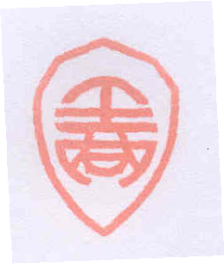 青开工商格字2010总第01号—1901竞  买  协  议                                     山广拍竟字【   】第  号拍卖人（甲方）：山东广运达拍卖有限公司    签约地点:                  竞买人（乙方）：                          签约时间：       年   月  日依照《中华人民共和国拍卖法》及相关法律、法规的规定，甲、已双方就乙方报名参与竞买 机动车 事宜达成如下协议：一、2024 年1 月5日10:00时在山东广运达拍卖平台（www.gydpm.com）举行的拍卖会，拍卖标的为           。二、乙方在拍卖公告规定的展示时间内详细了解了拍卖标的物的现状，并实地查看了标的及与标的有关的资料。拍卖标的以公开展示时的现状为准。甲方在拍卖前声明不能保证拍卖标的真伪或者品质的，不承担瑕疵担保责任。三、本场拍卖会的拍卖方式是： 网络增价拍卖 。四、乙方同意缴纳人民币         元（大写）做为竞买保证金，如竞买不成功，甲方应于拍卖会结束后5个工作日内将竞买保证金全额无息退还乙方。五、甲方已提请乙方详细阅读《拍卖规则》和注意事项，并对《拍卖规则》各条款作全面、准确的理解，因乙方对《拍卖规则》理解有误而导致的损失，由乙方自行承担。六、拍卖前委托人如按法律、法规的有关规定撤回委托，乙方应服从。七、若乙方竞买成功，则：1、甲乙双方当场签署《拍卖成交确认书》和《拍卖笔录》等有关文件。2、乙方同意自成交当日向甲方付清全部成交价款及成交价5%的佣金。3、乙方在付清全部成交价款和佣金后，须在2日内到甲方办理标的移交手续。乙方逾期未按照约定受领拍卖标的的，应当按成交价款每日    ‰支付由此产生的保管费用（违约金）。4、拍卖标的的交付方式： 现状交付 。5、在拍卖标的移交乙方之前，收到人民法院、仲裁机关及其他职能部门有关拍卖标的权利瑕疵的决定，可以解除本协议，双方互不追究法律责任。甲方将收取的成交价款及佣金返还乙方，乙方须向甲方支付拍卖费用           元。八、其他约定：1、 具体操作按本次拍卖会之《拍卖文件SGP202326》执行 。2、                                                  。九、《拍卖成交确认书》为本协议的组成部分，在履行过程中若发生争议，由双方协商解决。协商不成的，可按以下第 2 种方式处理：1、提交         仲裁委员会仲裁；2、依法向人民法院起诉。十、本协议经双方签章后生效，一式两份，当事人双方各执一份。甲方（签章）：山东广运达拍卖有限公司    乙方（签章）：法定代表人（签章）：                    代理人（签章）：地址：                                 身份证号码：委托代理人（签章）：                    地址：联系电话：                             联系电话：开户银行：                             开户银行：账号：                                 账号：附件4提车承诺书本人.............（身份证号..................）于2024年1月5日在山东广运达拍卖有限公司举办的拍卖会买受....号拍卖标的，本标的为“.................”,按照《拍卖文件》SGP202326等有关规定，由本人提取成交车辆（含车辆档案）后自行办理车辆转让登记或转籍手续，并对有关事项做如下承诺：

  1.本人承诺提车后于2024年1月20日前完成转让登记或转籍手续，且此过程中所产生的税、费等一切费用（包括但不限于处理审、违章、罚款等费用)均由我本人承担，并承诺在完成转让登记或转籍手续后，将相关证明资料交拍卖人。注：转让登记完成后，提供登录后《机动车登记证》、新的《行驶证》、过户交易发票等复印件（或照片）；办理转籍的车辆，提供车辆《临时号牌》和档案袋正反面复印件（或照片），并在《临时号牌》到期前完成落户并将过户后的登录后《机动车登记证》和新的《行驶证》复印件(或照片)送交拍卖人；2.本人承诺提车后，车辆出现的任何问题由我本人自行维修，所发生的一切交通事故、交通违章、车辆损失及其他责任和损失均由我本人完全承担，与原车主单位以及拍卖机构没有任何法律责任和经济责任。 注：①完成转让登记或转籍的，提供登录后的《机动车登记证》、新的《行驶证》、交易发票等复印件或照片。②新行驶证拍照前将车身涉及委托人及公务等原标志标识清除。买受人（签章）：联系电话：提车日期：    年   月   日   时拍卖人见证(签章）：联系电话：0532-85181831拍卖序号名称车牌号码首次登记日期车辆识别代码排量变速方式表显里程（万公里）起拍价（元）拍卖序号名称车牌号码首次登记日期车辆识别代码排量变速方式表显里程（万公里）起拍价（元）1长城风骏5鲁BC01S82015-08-11LGWCBD198FC0033662.0T手动12.4130002桑塔纳志俊鲁B26TC32012-1-9LSVT91335BN1289801.8L手动22.45000标的序号成交标的名称成交标的名称单位数量成交金额佣金额合计成交总额（大写）成交总额（大写）                        ￥：                        ￥：                        ￥：                        ￥：                        ￥：                        ￥：